What’s your News? 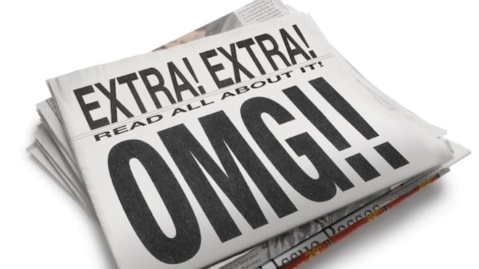 Do you consider yourself up to date with the news? From the following list which do you feel most up to date with and least up to date with?LocalCelebrityRegionalInternationalTechnology 2. What kinds of news are most important to you, local, regional, international, celebrity, technology etc.? why?3. Where do you usually get your news from? Please be as specific as possible for each relevant category (names of shows, stations, websites, etc.):radioprint (newspaper, magazines. etc.)Internet (Naver, Facebook, CNN etc.) from people (friends, family, teachers etc.)4. Please specify which of these news sources is...Which one do you trust the most? Why?Which one do you use most frequently? Why?5. If you get your news from internet sources, what technology do you use to access it? (Pick all that apply)desktop computertablet, pad or eReadersmartphoneother ____________________6. How often do you get your news?More than once and hourOnce an hourSeveral times a dayOnce a dayOnce a weekLess than once a week7. Do you think that the news affects your outlook on the world? Your feelings towards people?8. How much do you trust the news? Why? 